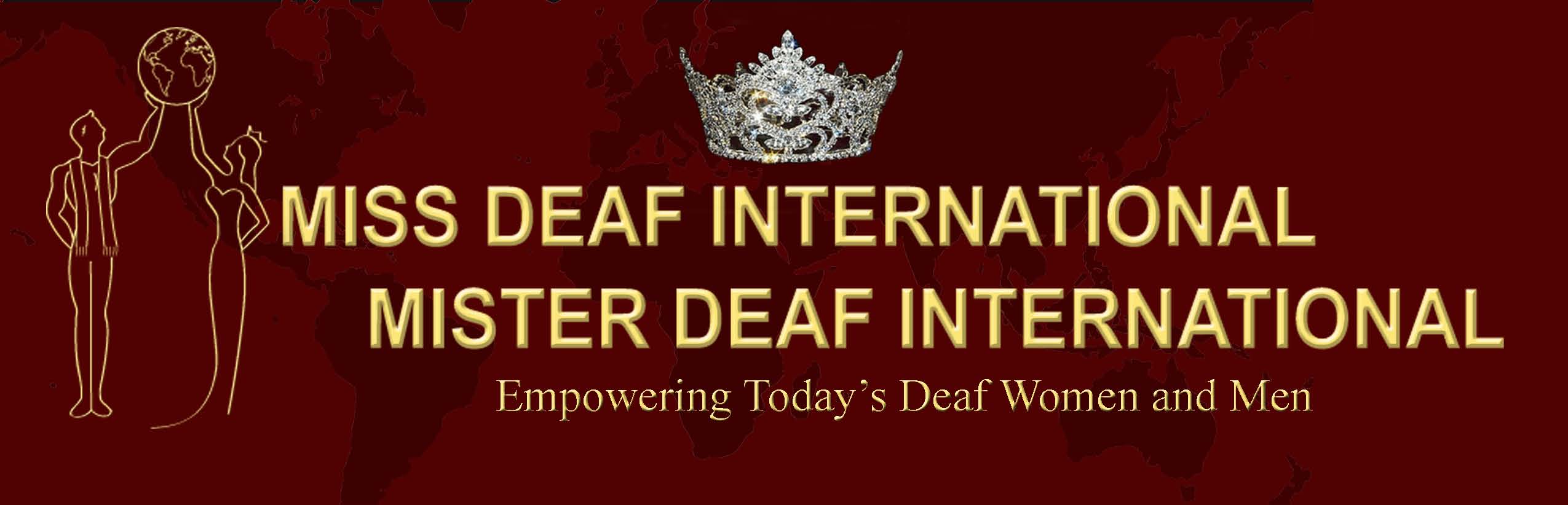 MMDI TAIWAN 2018Individual Information for 1st Ms. DEAF INTERNATIONAL 2018 PHOTO:PLEASE CHECK:___AFRICA        ___ ABRIC         ____ASIA         ____EUROPE         ___NORTH AMERICA     SOUTH AMERICA ____OCEANIC   COUNTRY/CITY.Full Name:Age (18-50):                                 Date of Birth:Address:		Passport ID:Need Visa?  ____YES  ___NOCan you sign INTERNATIONAL? ____YES     or ____NO   PLEASE CHECK:ALLERGIC____ WHAT____________DIABETIC ___   Any food diet requirement and please notify to MMDI staff.Individual Information for 1st Ms. DEAF INTERNATIONAL 2018Education InformationHigh School/Graduation:College/University /Graduation:Work/Training (s):Information for MS 1st DEAF INTERNATIONAL 2018T-shirt size:Bathing suit size:Height (cm):Hair color:Eyes color:Chest (cm):Waist (cm):Hips (cm):Text/What UPApp/Skype:IChat:LINE:E-mail: Facebook:Entrant certifies that the above information is correct and meets the eligibility requirements of MMDI events. By signing this application the entrant agrees to give MMDI full rights to use all images related to MMDI. Entrant also agrees to accept the final decision of the MMDI Judges.  False information is grounds for disqualification!                 Ms. 1st DEAF INTERNATIONAL 2018       AutobiographyThe delegate must submit one hundred (100) words or less autobiography about your dream, interest or goal. Please write/type down below:Ms. 1st DEAF INTERNATIONAL 2018       Please check list:_____ One (1) long evening gown/black shoes_____Black full bathing suit___Photos (3): One (1) Face portrait, one (1) full body length & one (1) swim wear (black) in one piece, not bikini.  Photo size: (6" x 4"/15cm x 10cm).Important note:  Please email this application form, three (3) photos; a copy of your passport and also, MMDI needs a Medical Certificate by your Doctor, MANDATORYRegistration and accommodation with food, three (3) meals for eight (8) nights from 8 July to 16 July 2018 is: 200 euro by May 15, 2018. ###If pass May 15, 250 Euro late fee ###if pass June 15, 300 euros late fee Please check our website and click on PayPal for payment, the payment will go to Taiwan EXPO account. After this application, MMDI Official will send you for confirmation and a copy of the MMDI 2018 Handbook. If you need more information, please do not hesitate to contact us with any questions, you may have. I HAVE GIVEN TRUE INFORMATION.I HAVE READ AND UNDERSTAND THE MMDI RULES. Signature: _________________________ Date: _______________PRINT NAME______________Email: mmdioffice2018@mmdi.tvhttp://missmisterdeafinternational.org